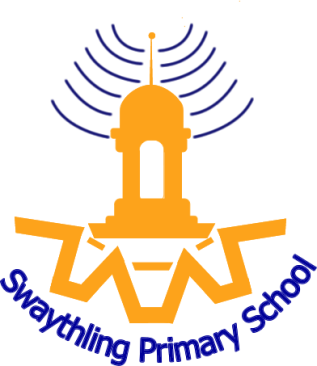 Interview Date(s): TBCJob Start Date: 2nd September 2021Contract/Hours: 20Salary Type: Grade 6, £11.59 per hourHours of Work: 12.30pm – 4.30pmLocation of Role: Swaythling Primary School, SouthamptonContact e-mail address: anna.laycock@swaythlingprimary.orgJob/Person Summary We are seeking a professional, enthusiastic and caring Admin Assistant to join our popular community school. The post is Monday – Friday 12.30 – 4.30pm (20 hours, term time only).The school is a part of the Aspire Community Trust- a co-operative trust of Southampton maintained schools.What is it like to attend this school? Pupils are happy and enjoy learning. They like coming to school because teachers help them to understand what they are learning. Pupils benefit from the many trips and visitors to the school that bring their learning to life. (OFSTED 2020)The  successful candidate will work under the direction of the School Business Manager to provide support for finance, admin and personnel duties.The successful candidate should have:A good understanding of business administrationHave excellent administration, communication and organisational skillsEmpathy with pupils and be sympathetic to their needsExcellent communication skills, both written and verbalA professional mannerA solution focussed approach to workGood strategies to work under pressure and prioritiseA flexible and efficient approachAbility to work within a small teamA good working knowledge of Microsoft Office and be quick to learn other IT systemsA calm and sensitive mannerWillingness to support the school, children, staff and familiesA sound understanding of the need for confidentialityHave recent and relevant experience of working in a busy officeYou will be responsible for:Greeting and signing in visitors and contractors adhering to relevant signing in processes (eg. Covid)Maintaining accurate pupil records in our MIS, including attendance and statutory returnsAdminister school tripsChasing outstanding payments and consent formsPreparing and distributing the weekly newsletterAdministering first aid and medication and as First Aid OfficerData Protection Admin support to the Senior Leadership TeamLog absence and safeguarding concerns on CPOMSGeneral photocopying and other administrative tasksMaintaining the school’s websiteWe can offer you:The opportunity to work in an exciting learning environment A caring, friendly environment where there is a genuine commitment to raising standards of learning for allThe chance to make a real difference to the lives of our pupils and their familiesA strong, professional team of enthusiastic staff to work alongside you within a supportive and constructive ethos where CPD is a very high priority.Application ProcedureApplication packs are available on request by emailing recruitment@swaythlingprimary.org.  If you require further details or wish to arrange a school visit please call the School Office on 023 8055 2252.